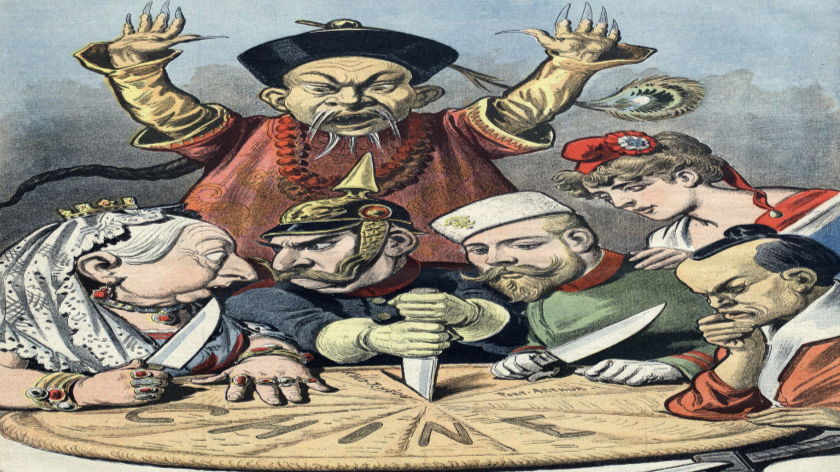 Answer the question or define the term for each: Western Powers in AsiaFrance in AsiaWhat states made up French Indochina?The United States’s Actions in Asia, the Pacific, and Latin AmericaWhat impact did the Spanish-American War have on the United States?The Boxer RebellionWhy did the United States issue the Open Door Policy?How did the Boxer Rebellion impact China’s autonomy?Tools of ImperialismIn a general (non-specific) sense, what were the “tools of empire”?SteamboatsWhat impact did steamboats have on imperialism through “gunboat diplomacy”? Conquest of Tropical DiseasesHow did quinine impact imperialism?Firearms What was the most important weapon in colonial warfare? The Missionary FactorWhat is Evangelicalism – Missionary MovementsWhy were women in particular of concern FOR missionaries and OF missionaries?Tensions Between Missionaries and Imperial AdministratorsWhy did tensions exist between missionaries and imperial administrators?What role did education play in imperial territories (especially India)?How could missionaries be seen as humanitarians during this imperial time?*Missionaries and Indigenous Religious MovementsWhat was the final effect of the missionary movement of the 19th century?  Science and ImperialismBotanyZoologyMedicineHow did medicine advance imperial missionaries?How did medicine increase imperial conquest?*Anthropology How might polygenesis have influenced racist attitudes during “New Imperiailism”?*Please read the “In Perspective” section for and overview of the chapterUnit X – Imperialism and the Great War(10-2) Imperialism and Spheres of Influence: Asia – pg. 641 – 657Guided Reading Questions